МУНИЦИПАЛЬНОЕ КАЗЕННОЕ ОБЩЕОБРАЗОВАТЕЛЬНОЕ УЧРЕЖДЕНИЕ«ОСНОВНАЯ ОБЩЕОБРАЗОВАТЕЛЬНАЯ  ШКОЛА им. И. РАДЧЕНКО с. НОВО-ПОЛТАВСКОГО»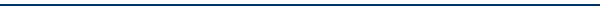 361017, КБР,  Прохладненский район, с. Ново - Полтавское, ул. Третьякова 121, тел. 9 – 99 - 17ПРИКАЗ17.02.2021 года                                                                               № 17/2Об итогах школьного этапа Всероссийского конкурса  юных чтецов «Живая классика»В соответствии с приказом МКОУ «ООШ им. И. Радченко с. Ново-Полтавского» № 16/1 от 15.02.2021 года «Об итогах классного этапа конкурса «Живая классика», протокола школьного этапа конкурса «Живая классика», отчёта председателя комиссии об итогах школьного конкурса «Живая классика», ПРИКАЗЫВАЮ:1. Утвердить протокол заседания жюри по итогам школьного тура Всероссийского конкурса юных чтецов «Живая классика», проходившего с 16.02.2021 года.2. Определить победительные места в школьном конкурсе «Живая классика» следующем порядке 1 место – 9 класс – Тягний Иван,2 место - 6 класс – Вилков Иван,7 класс – Суббота Лидия,3 место -  5 класс – Захарченко Дмитрий, 5 класс – Суббота Снежана, 8 класс – Бурьяница Александр.3. Наградить победителей конкурса грамотами МКОУ "ООШ им. И. Радченко с. Ново-Полтавского" школьного этапа конкурса «Живая классика».4. Председателю комиссии конкурса «Живая классика» (Дьякова Е.И.) предоставить:- заявку на участие в районном этапе Всероссийского конкурса чтецов «Живая классика» до 03.03.2021 года в Управление образования (Адамокова М.С.),- видеоролик, где участник конкурса читает наизусть произведение до 11.03.2021 года в Управление образования (Адамокова М.С.).5. Контроль исполнения данного приказа оставляю за собой.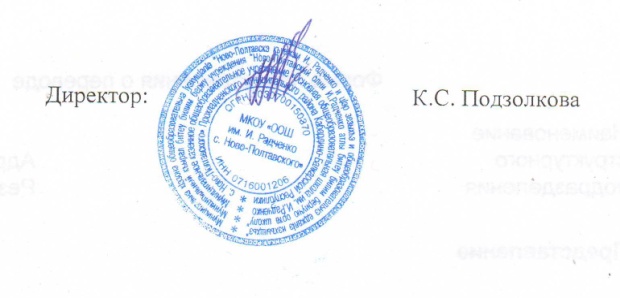            С приказом ознакомлена:                              Е.И. Дьякова